Amt der NÖ Landesregierung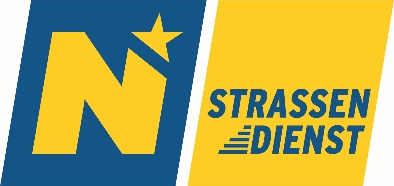 Gruppe Straße, Abteilung Landesstraßenplanung (ST3)Landhausplatz 1, Haus 17, 3109 St. Pölten+43 (0)2742 9005 – 60310post.st3@noel.gv.atAntragzurVORPRÜFUNG der FÖRDERWÜRDIGKEIT einer RadverkehrsanlageNach Förderschiene B: Ländliche Erschließung - RadwegeAngaben zum / zur Förderungswerber/in:Antragsteller/in (bei ARGE Geschäftsführer/in):      Straße, Hausnummer:      PLZ, Ort:      Telefon:      	Mail:      Angaben zum FördergegenstandProjekttypz.B.: Kombinierter Geh- und Radweg innerorts und / oder außerorts; Schlüsselbauwerk – Unterführung, Überführung, Brücke, …)Projektname (falls vorhanden, max. 1 Zeile)Geplanter Umsetzungszeitraum (MM/JJ bis MM/JJ)      bis      Geplante Länge des Radweges:      lfmGeplante Breite des Radweges      m Projekt liegt an einer Landesstraße	JA, an der       					NEINKurzbeschreibung/Zielsetzung des ProjektesMit seiner/ihrer Unterschrift bestätigt der/die Antragsteller/in die Richtigkeit und Vollständigkeit der im Ansuchen gemachten Angaben und nimmt zur Kenntnis, dass der Antrag auf Vorprüfung der Förderwürdigkeit zu keiner Förderung berechtigt sondern nur eine Vorprüfung des Projektes darstellt.Datenschutzrechtliche Bestimmungen Die Förderwerberin/Der Förderwerber nimmt zur Kenntnis, dass der Fördergeber ermächtigt ist, alle im Förderantrag enthaltenen, die Förderwerberinnen/Förderwerber und Fördernehmerinnen/Fördersnehmer betreffenden personenbezogenen Daten gemäß Art. 6 Abs. 1 lit. b Datenschutz-Grundverordnung für Zwecke der Anbahnung und des Abschlusses des Fördervertrages automationsunterstützt zu verarbeiten.Die Förderwerberin/Der Förderwerber nimmt zur Kenntnis, dass auf der Datenschutz-Informationsseite des Fördergebers ( http://www.noe.gv.at/datenschutz ) alle relevanten Informationen insbesondere zu folgenden sie/ihn betreffenden Punkten veröffentlicht sind:zu den ihr/ihm zustehenden Rechten auf Auskunft, Berichtigung, Löschung, Einschränkung der Verarbeitung, Widerruf und Widerspruch sowie auf Datenübertragbarkeit; zum dem ihr/ihm zustehenden Beschwerderecht bei der Österreichischen Datenschutzbehörde; zum Verantwortlichen der Verarbeitung und zum Datenschutzbeauftragten.      , am      		______________________Ort, Datum		(     )		Unterschrift Förderwerber/in, Gemeindestempel		(Name in Blockschrift)BeilagenDem Antrag können alle bereits vorhandenen Beilagen angefügt werden. Diese werden im Falle eines Förderantrages berücksichtigt.Verpflichtende Beilagen Verpflichtende Beilagen Verpflichtende Beilagen BeilageBeilageBeilageÜbersichtskarte (der geplanten Maßnahme und bestehenden Radwege)Übersichtskarte (der geplanten Maßnahme und bestehenden Radwege)Übersichtskarte (der geplanten Maßnahme und bestehenden Radwege)(Grob-)Kostenschätzung (Grob-)Kostenschätzung (Grob-)Kostenschätzung Weitere Beilagen (für die Vorprüfung nicht verpflichtend Weitere Beilagen (für die Vorprüfung nicht verpflichtend Weitere Beilagen (für die Vorprüfung nicht verpflichtend Beilageliegt beiliegt nicht beiGrober ZeitplanTechnischer BerichtVerkehrskonzept(e) der Gemeinde(n)Auszug FlächenwidmungsplanPlanunterlagen (Lageplan, Regelquerschnitt, Übersichtskarte)Zustimmungserklärungen Grundeigentümer